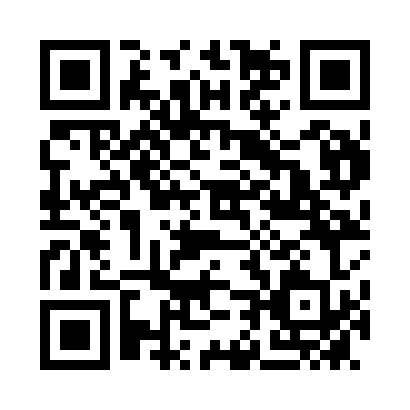 Prayer times for Gmund, AustriaWed 1 May 2024 - Fri 31 May 2024High Latitude Method: Angle Based RulePrayer Calculation Method: Muslim World LeagueAsar Calculation Method: ShafiPrayer times provided by https://www.salahtimes.comDateDayFajrSunriseDhuhrAsrMaghribIsha1Wed3:265:3912:574:578:1610:202Thu3:235:3812:574:588:1710:223Fri3:205:3612:574:588:1910:254Sat3:185:3412:574:598:2010:275Sun3:155:3312:575:008:2210:306Mon3:125:3112:575:008:2310:327Tue3:095:3012:575:018:2410:358Wed3:065:2812:575:018:2610:379Thu3:035:2712:575:028:2710:4010Fri3:005:2512:565:028:2910:4311Sat2:585:2412:565:038:3010:4512Sun2:555:2212:565:038:3110:4813Mon2:525:2112:565:048:3310:5014Tue2:495:1912:565:048:3410:5315Wed2:465:1812:565:058:3510:5616Thu2:435:1712:565:058:3710:5817Fri2:405:1612:565:068:3811:0118Sat2:405:1412:575:068:3911:0419Sun2:395:1312:575:078:4111:0620Mon2:395:1212:575:078:4211:0621Tue2:395:1112:575:088:4311:0722Wed2:385:1012:575:088:4411:0823Thu2:385:0912:575:098:4511:0824Fri2:375:0812:575:098:4711:0925Sat2:375:0712:575:108:4811:0926Sun2:375:0612:575:108:4911:1027Mon2:375:0512:575:118:5011:1028Tue2:365:0412:575:118:5111:1129Wed2:365:0312:585:118:5211:1130Thu2:365:0312:585:128:5311:1231Fri2:365:0212:585:128:5411:12